FAQ’s – Frequently Asked Questions Regarding 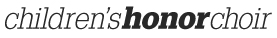 Tour Dates:  March 3rd- March 5th, 2023 ● Cost: $225 ● LOCATION: Prattville & Elmore, ALWhen is money due? Tour cost (for both chaperones and choir members) of $225 are due by February 1, 2023. A 50.00 non-refundable deposit of this amount is due by December 18th.What hotel are we staying in?  The Doubletree Hotel, 120 Madison Ave., Montgomery, AL 36104. We will handle reservations for all chaperones and Honor Choir members! See next question for reservation instructions if you are going as a non-chaperone. There is a PARENT BLOCK at the hotel. There are a limited number of rooms available at the rate of $149/night (includes breakfast) on a first-come first-serve basis! You may book by calling 334-245-2320 and asking for the block with the corresponding dates of March 3-4.Where will check-in for choir members and chaperones take place? Look for and follow signs for remote check-in location in hotel. There you will receive hotel room keys, name tags, schedule, etc. When are CHC shirts distributed?  Shirts will be bagged per room assignments and available to be picked up BY A ROOM CHAPERONE during the check-in process. They will include two concert tees and an activity tee. Hold concert shirts and distribute before lights out Friday night. **Very Important – All chaperones will receive a handout with essential information regarding the weekend! There will be a Q&A meeting for ALL chaperones & parents who are keeping a CHC student with them Friday evening @ 7:15pm – location TBD. Please review the information and come prepared with any questions you might have.What is the dress code for CHC choir members?  Khaki slacks (no capris or shorts), solid neutral belt, CHC shirt (will be supplied on tour), and dark, closed-toe shoes for concerts (no white/bright colors; boots are okay but must be worn under pant legs); modest casual wear for rehearsals; No bows in concert (ribbons are okay). What is the Saturday afternoon activity planned for the choir members? Recreation will be at the Launch Trampoline Park located at 891 Boardroom Dr., Prattville, AL 36066. Parents (non-chaperones) and siblings are welcome to participate at your own expense. And please allow the choir members and chaperones to get in and register first to allow them plenty of time!Transportation Info!  There will be no charter bus service this year.  All participants will travel in church vehicles with chaperones, or in some cases with parents, if necessary.There will not be a meal served Friday evening at the hotel, so… EVERYONE SHOULD STOP FOR A MEAL ON THE WAY TO MONTGOMERY FRIDAY!!! 